L’anno duemiladiciassette,  il giorno __  del mese di __  TRAla Cassa Nazionale di Previdenza ed Assistenza dei Dottori Commercialisti, con sede in Roma - Via Mantova, 1 C.F. n. 80021670585, rappresentata dal Presidente e legale rappresentante Dott. Walter Anedda, nato a Cagliari (CA) il 2/03/1967 (C.F.: NDDWTR67C02B354H), domiciliato per la carica presso la sede della CNPADC in Roma  - Via Mantova 1, che rappresenta, munito degli occorrenti poteri (di seguito la “CNPADC” o “Stazione Appaltante”);E_________________ nato/a a ____________ (____), il ___/___/___ C.F. _________________, domiciliato/a per la carica presso la sede societaria di cui nel seguito, nella sua qualità di legale rappresentante della _________________ con sede legale in _________________, ___/___/___ – ________ - ________,  C.F. e partita IVA n. _________________, iscritta al Registro delle Imprese di Roma al n. ________.(di seguito denominata, per brevità, “Fornitore” o “Aggiudicatario”)OPPURE‐__________, sede legale in ___, Via ___, capitale sociale Euro ___=, iscritta al Registro delle Imprese di ___ al n. ___, P. IVA ___, domiciliata ai fini del presente atto in ___, Via ___, in persona del ___ e legale rappresentante Dott. ___, nella sua qualità di impresa mandataria capogruppo del Raggruppamento Temporaneo oltre alla stessa la mandante ________ ___ con sede legale in ___, Via ___, capitale sociale Euro ___=, iscritta al Registro delle Imprese di ___ al n. ___, P. IVA ___, domiciliata ai fini del presente atto in ___, via ___, e la mandante ___, con sede legale in ___, Via ___, capitale sociale Euro ___=, iscritta al Registro delle Imprese di ___ al n. ___, P. IVA ___, domiciliata ai fini del presente atto in ___, via ___, giusta mandato collettivo speciale con rappresentanza autenticato dal notaio in ______ dott. ________ repertorio n. _________;(nel seguito per brevità congiuntamente anche “Fornitore” o “Aggiudicatario”)PREMESSO CHEla Cassa Nazionale di Previdenza ed Assistenza a favore dei Dottori  Commercialisti (di seguito "CNPADC" o "Stazione Appaltante") - Associazione con personalità giuridica di diritto privato, ai sensi della l. n. 537/1993, art. 1 comma 33, lettera a) n. 4 e del d.lgs. 30 giugno 1994, n. 509, in qualità di organismo di diritto pubblico ai sensi dell'art. 1, co. 10-ter del D.L. n. 162 del 2008, convertito in L. 22/12/2008, n. 201, così come modificato dall’art. 32, comma 12, del D.L. 6/7/2011, n. 98, convertito in L. 15/7/2011, n. 11  –  in esecuzione alla delibera del Consiglio di Amministrazione del 7 giugno 2017 ha indetto una gara a procedura aperta ex art. 60 del d. Lgs.50/2016 per la stipula di un contratto avente ad oggetto la fornitura di prodotti e servizi di installazione, configurazione, manutenzione  per l’aggiornamento delle reti LAN e WI-FI per la sede della CNPADC sita in Roma, via Mantova, 1. - CIG: 7108336070,  alle condizioni indicate nel Capitolato d’Oneri  e nel  presente e Schema di Contratto – mediante Bando di gara inviato per la pubblicazione sulla GURI in data 21/06/2017 e pubblicato sul “profilo del committente” www.cnpadc.it (di seguito, per brevità anche solo “Sito”);A seguito dello svolgimento della gara, ___________, è risultata prima nella graduatoria di merito, avendo presentato un’offerta tecnica ed economica, in allegato al presente contratto [All. 1 e 2], risultata, al termine della valutazione della commissione di gara, la migliore offerta presentata;la CNPADC, pertanto, all’esito delle verifiche di legge in ordine al possesso dei requisiti dichiarati al momento della presentazione dell’offerta, ha aggiudicato definitivamente, con comunicazione prot. __________/17 del __/__/2017, la fornitura menzionata a __________/;con la medesima comunicazione, è stata richiesta all’Aggiudicatario la presentazione della documentazione necessaria alla sottoscrizione del Contratto; l’Aggiudicatario ha presentato la documentazione richiesta ai fini della stipula che, anche se non materialmente allegata al presente atto, ne forma parte integrante e sostanziale, ivi inclusa la prescritta polizza fideiussoria a garanzia dell’adempimento delle obbligazioni contrattuali e, per l’effetto, ha manifestato espressamente la volontà di impegnarsi a prestare le attività e i servizi oggetto del presente Contratto alle condizioni, modalità e termini di seguito stabiliti. ___________,  dichiara che quanto risulta dal presente Contratto e dai suoi Allegati, ivi compreso il Capitolato d’Oneri, definisce in modo adeguato e completo l’oggetto della fornitura e delle prestazioni da eseguire e, in ogni caso, ha potuto acquisire tutti gli elementi per una idonea valutazione economica delle stesse e per la formulazione dell’Offerta;Tutto ciò premesso, visto e ritenuto tra le parti come in epigrafe rappresentate e domiciliateSI CONVIENE E SI STIPULA QUANTO SEGUEART. 1 - VALORE DELLE PREMESSE, DEGLI ALLEGATI E NORME REGOLATRICILe premesse del presente Contratto e gli atti e i documenti richiamati nelle medesime premesse e nella restante parte del presente atto, ivi inclusi il Capitolato d’Oneri, l’Offerta Tecnica e l’Offerta Economica, ancorché non materialmente allegati, costituiscono parte integrante e sostanziale del presente Contratto.ART. 2 – DISCIPLINA APPLICABILE E CRITERIO DI PREVALENZAL’esecuzione del presente Contratto è regolata in via gradata:da quanto previsto nel presente Contratto e dai documenti, atti e normative ivi richiamati;In caso di difficoltà interpretative tra quanto contenuto nel presente Contratto e quanto dichiarato nell’Offerta Tecnica, prevarrà quanto contenuto nel Contratto, fatto comunque salvo il caso in cui l’Offerta Tecnica contenga, a giudizio della CNPADC, previsioni migliorative rispetto a quelle contenute nel presente atto e dai documenti e atti ivi richiamati;Nel caso in cui dovessero sopraggiungere provvedimenti di pubbliche autorità dai contenuti non suscettibili di inserimento di diritto nel presente Contratto di Fornitura e che fossero parzialmente o totalmente incompatibili con esso, la CNPADC da un lato e il Fornitore dall’altro, potranno concordare le opportune modifiche ai surrichiamati documenti sul presupposto di un equo contemperamento dei rispettivi interessi e nel rispetto dei criteri di aggiudicazione della gara.ART. 3 – OGGETTO E PRINCIPALI OBBLIGHI DEL FORNITOREIl presente Contratto definisce la disciplina normativa e contrattuale, relativa alla prestazione da parte del Fornitore in favore della CNPADC della fornitura di prodotti e servizi di installazione, configurazione, manutenzione  per l’aggiornamento delle reti LAN e WI-FI per la sede della CNPADC sita in Roma, via Mantova, 1. Con la stipula del presente Contratto, il Fornitore si obbliga irrevocabilmente nei confronti della CNPADC, a prestare le seguenti attività:Aggiornamento delle retifornitura e installazione di apparati attiviprodotti per l’accesso wirelessdispositivi per la sicurezza delle retilavori di posa in opera/installazione della fornituraServizi connessi inclusi nella fornitura:dimensionamento e predisposizione del piano di esecuzioneservizio di assistenza al collaudoUlteriori servizi:Configurazione degli apparati informatici fornitiServizi di assistenza, manutenzione servizio di addestramento sulla fornituraa) FornituraPer fornitura si intende:la fornitura dei materiali degli apparati informatici, nuovi ed imballati, del sistema nella sua interezza;gli oneri accessori alla fornitura, quali trasporto, imballaggio, assicurazione;l'installazione, la configurazione e la messa in servizio degli apparati informatici;l’implementazione, il collaudo e la messa in servizio delle procedure software;tutti gli oneri derivanti dall’applicazione delle leggi sulla sicurezza e sulla salute dei lavoratori;la formazione per il personale adibito alla conduzione e funzionamento del Sistema;la fornitura della seguente documentazione:schemi di funzionamento e disegni costruttivi degli apparti;manuali di manutenzione;descrizione dei moduli software;le certificazioni richieste da norme di legge.b) Posa in opera/Installazione 	Per Posa in opera/Installazione si intendendolo:tutti gli interventi da eseguire per la successiva installazione e configurazione delle parti oggetto di fornitura che congiuntamente alla fornitura di materiali ed attrezzature determina una lavorazione finita.c) Servizio di Assistenza e Manutenzione	Si intende:manutenzione correttiva che include le azioni volte a garantire una pronta correzione dei malfunzionamenti e il ripristino delle funzionalità anche attraverso attività di supporto on‐site;manutenzione evolutiva comprendente tutte le attività inerenti il costante aggiornamento delle componenti software dei sistemi all’ultima release disponibile sul mercato.DESCRIZIONE DELLA FORNITURA - Di seguito si riportano le specifiche degli apparati, in linea con gli standard internazionali e con quelli previsti dagli organismi pubblici nazionali.Tipologia 1:  Controller e Access PointTipologia 2: Telefoni WIFITipologia 3: Controller WIFITipologia 4: Interfacce per Switch esistentiTipologia 5: Switch centro stellaTipologia 6: moduli per Switch esistentiTipologia 7: LicenzeIl Fornitore dovrà espletare le attività di installazione e configurazione iniziale di tutti gli apparati informatici sopra elencati presso la sede della CNPADC di via Mantova, 1 in Roma.SERVIZIO DI MANUTENZIONE -  Le attività di manutenzione comprendono:Manutenzione CorrettivaLe attività di manutenzione correttiva possono riassumersi in:risoluzione della causa del guasto tramite, ove necessario, intervento presso la sede della CNPADC;sostituzione di parti finalizzate al recupero delle prestazioni iniziali dell’apparecchiatura;ripristino del servizio sui livelli preesistenti al guasto/anomalia;collaudo del sistema per verificare l’eliminazione della causa del guasto;ritiro presso la CNPADC degli apparati guasti, o parti di essi, per i quali è stato diagnosticato un guasto o richiesto l’intervento, e riconsegna degli stessi riparati. Gli apparati sostitutivi e le parti di ricambio dovranno essere della stessa marca, modello e tipo e nuove di fabbrica;aggiornamento della documentazione relativa;redazione del relativo “verbale di intervento”.Sono inclusi anche gli interventi e gli oneri dovuti a guasti o malfunzionamenti causati da:sovratensionesovracorrenteesaurimento batterie/accumulatorisovratemperatura, anche dei localimentre sono esclusi gli oneri dovuti a guasti o malfunzionamenti causati da:atti dolosi di dipendenti o di terzi;incendio per cause esterne e danneggiamenti da opere di spegnimento;allagamenti o inondazioni;furto;caduta di fulmini.Manutenzione evolutivaLe attività di manutenzione evolutiva prevedono l’obbligo per il Fornitore di effettuare tutte le attività inerenti il costante aggiornamento delle componenti dei sistemi all’ultima release disponibile sul mercato.Per il servizio di manutenzione, il Fornitore si impegna a garantire, per l’intera durata del contratto di manutenzione e per tutte le apparecchiature sopra elencate i seguenti servizi:un servizio di acquisizione delle segnalazioni di malfunzionamento e/o guasto attivo dal lunedì al venerdì dalle ore 9.00 alle ore 18.00, con un tempo effettivo di esecuzione dell’intervento on-site entro e non oltre 8 (ore) ore lavorative successive alla richiesta nel 99% dei casi su base mensile. Per le anomalie non bloccanti ai fini dell’erogazione dei servizi LAN e WIFI della CNPADCun servizio di acquisizione delle segnalazioni di malfunzionamento e/o guasto attivo 7 giorni su 7 h24, con un tempo effettivo di esecuzione  dell’intervento on-site e risoluzione entro e non oltre 8 (ore) ore lavorative successive alla richiesta nel 99% dei casi su base mensile. Per le anomalie bloccanti ai fini dell’erogazione dei servizi LAN e WIFI della CNPADC.Per  il mancato rispetto dei tempi di ripristino della funzionalità del sistema, nei tempi sopra prescritti, verrà applicata una penale del 1% (uno per cento) del valore complessivo del contratto al giorno.Il Fornitore provvederà all’erogazione di 5 (cinque) giornate di formazione al personale indicato dalla Cassa (max 8 persone) sulla gestione amministrativa e tecnica dell’infrastruttura oggetto della fornitura.Le date di svolgimento delle sessioni formative saranno fissate secondo le prioritarie necessità della CNPADC, comunque entro il termine ultimo di validità del contratto di manutenzione.Le risorse impiegate nelle suindicate attività con l’indicazione delle eventuali certificazioni possedute, come indicato nell’Offerta Tecnica, sono:--------------------------- ---------------------------------------------------------------------------------L’Aggiudicatario dovrà garantire, per tutto il periodo di vigenza contrattuale, risorse altamente qualificate, corrispondente alle richieste della CNPADC.La CNPADC potrà verificare e valutare in ogni momento l’adeguatezza del risorse impiegate. Il Fornitore garantisce che tutte le risorse indicate e proposte  in sede di offerta e quelle che impiegherà per l’erogazione delle attività oggetto dell’appalto, in caso di sostituzioni e/o integrazioni, possiedono i requisiti espressi dal Capitolato d’oneri e caratteristiche tecnico-professionali almeno equivalenti a quelle presentate in fase di Offerta. In particolare, il Fornitore, in ordine alle risorse impiegate, si impegna a salvaguardare la CNPADC da eventuali perdite di know-how, nel caso in cui dovessero aver luogo avvicendamenti, prevedendo periodi di affiancamento alle risorse reintegrate.Per il personale ritenuto inadeguato, qualunque sia il ruolo ed il servizio impiegato, la CNPADC procede alla richiesta formale di sostituzione. I nuovi componenti devono, in ogni caso, possedere requisiti, o esperienza professionale, equivalenti, o superiori, a quelli delle persone sostituite, da comprovare mediante la produzione del curriculum vitae di ognuno.La CNPADC si riserva, altresì, il diritto di richiedere, in corso di esecuzione del Contratto, la messa a disposizione da parte del Fornitore di competenze specifiche in relazione ad ulteriori tematiche, prodotti, sistemi e metodologie.Nell’esecuzione del contratto, l’Aggiudicatario, si impegna:a garantire la propria piena disponibilità al fine di illustrare e verificare il corretto svolgimento delle attività oggetto del presente appalto;ad eseguire le relative attività nel rispetto di tutte le leggi e norme applicabili, restando unica ed esclusiva responsabile del loro eventuale inadempimento;a svolgere ad eseguire le prestazioni assunte tenendo in considerazione e, comunque, salvaguardando le specifiche esigenze della Cassa; La fornitura e l’installazione oggetto dell’appalto dovranno essere eseguite secondo la migliore tecnologia ed in base alle prescrizioni della CNPADC e in modo da rispondere perfettamente a tutte le condizioni prescritte nel presente documento.Il Fornitore garantisce, oltre a quanto previsto in altre parti del presente Contratto che:i prodotti, i sistemi e le apparecchiature forniti in esecuzione del presente Contratto hanno le caratteristiche stabilite nel Capitolato d’Oneri e nell’Offerta Tecnica, e sono conformi a quelle fissate dalla normativa, anche secondaria, vigente al momento di esecuzione del Contratto;per le forniture, per i servizi e, comunque, per ogni ulteriore attività ed adempimento richiesto dal presente atto, impiegherà tutte le strutture ed il personale necessario per la loro esatta realizzazione.Il Fornitore garantisce che tutti i prodotti offerti ed oggetto di fornitura del presente Contratto sono nuovi, originali, liberi da vincoli o diritti a favore di terzi e che, altresì, sono esenti da vizi o difetti di funzionamento da essa conosciuti e che gli stessi sono conformi alle specifiche definite nel Capitolato d’Oneri e nell’Offerta Tecnica.ART. 4 – CONSEGNA, VERIFICA e COLLAUDOIl Fornitore si impegna a fornire i prodotti e i servizi, secondo quando indicato nell’Offerta tecnica, nel rispetto delle modalità di svolgimento e della tempistica nella stessa indicata e/o successivamente, comunque, concordata con la CNPADC e secondo le eventuali ulteriori prescrizioni e indicazioni formulate da quest’ultima. La consegna, l’installazione e la configurazione di ciascuna fornitura si intende comprensiva di ogni relativo onere e spesa.  La CNPADC verifica, secondo le modalità ritenute più opportune, nel rispetto di quanto stabilito dagli artt. 101 e 102 del D. Lgs. n. 50/2016, nonché di quanto previsto nelle Linee Guida dell’ANAC, tutti i servizi ed i prodotti forniti dal Fornitore in esecuzione del Contratto, nonché la loro rispondenza alle specifiche richieste. La CNPADC per quanto di propria competenza potrà effettuare unilaterali verifiche, anche in corso d’opera, per l’accertamento della conformità dei servizi e delle forniture resi disponibili.In caso di esito negativo, saranno richieste le opportune integrazioni e/o se dovuto verranno applicate le relative penali, di cui al successivo articolo 11, fatta salva la facoltà della CNPADC di risolvere il presente Contratto, in conformità a quanto previsto al successivo articolo “Risoluzione”.Il Fornitore, procederà, con propri mezzi e risorse, alla verifica funzionale di tutti i sistemi/apparati/servizi oggetto di Fornitura; tale verifica dovrà consistere in test volti a verificare che quanto installato sia conforme ai requisiti offerti e che tutti gli apparati installati risultino funzionare correttamente, sia singolarmente che interconnessi tra loro. Il collaudo è teso ad accertare la completezza e la conformità di ogni parte della fornitura al Capitolato d’Oneri.La CNPADC, una volta accettata, si riserva la facoltà di partecipare alle prove di collaudo e, qualora lo ritenga opportuno, di sottoporre la parte, il componente, il sottoinsieme od il sistema in questione ad ulteriori prove o verifiche. Il collaudo dovrà eseguirsi alla conclusione delle fasi di fornitura, installazione, configurazione ed avviamento dell'intero Sistema. Le verifiche comprendono prove tecniche e di funzionalità su parti, componenti, insiemi e sottosistemi e beni forniti. In caso di esito negativo del collaudo, il Fornitore dovrà procedere ad ogni attività necessaria all’eliminazione dei malfunzionamenti e sostituzioni di parti e comunicare la disponibilità al secondo collaudo entro il termine perentorio di 10 (dieci) giorni decorrenti dalla data del primo verbale di collaudo negativo, pena l’applicazione delle relative penali di cui al successivo articolo 11. Qualora anche il secondo collaudo abbia esito nuovamente negativo verranno applicate le penali di cui all’articolo 11. E’ facoltà della CNPADC procedere ad ulteriori collaudi o in alternativa dichiarare risolto di diritto il Contratto di fornitura, in tutto o in parte. Tutte le attività/risultanze di collaudo dovranno concludersi con la stesura di un “Verbale di Collaudo”. Nel caso di esito positivo, la data del “Verbale di Collaudo” positivo avrà valore di “Data di accettazione della fornitura”.Il superamento delle prove è indispensabile per poter attivare la decorrenza del periodo di manutenzione. Tale collaudo dovrà essere effettuato entro 30 (trenta) giorni dalla conclusione della fornitura. Il periodo di manutenzione è di 36 mesi a decorrere dalla data del verbale definitivo di collaudo.  In questo periodo il Fornitore dovrà garantire i servizi di manutenzione, assistenza, aggiornamento delle reti LAN e WI-FI installate e configurate.Per la sola fornitura del servizio di Manutenzione ed assistenza il contratto potrà essere rinnovato di ulteriori tre come previsto al successivo articolo 5. Il Fornitore  rinuncia espressamente a qualsiasi pretesa, o richiesta, di compenso nel caso in cui l’esecuzione delle prestazioni contrattuali dovesse essere ostacolata, ritardata o resa più onerosa dalle attività svolte dalla CNPADC e/o da terzi autorizzati. Gli eventuali maggiori oneri derivanti dalla necessità di osservare le norme e le prescrizioni di cui sopra, anche se entrate in vigore successivamente alla stipula del Contratto, resteranno ad esclusivo carico del Fornitore, intendendosi in ogni caso remunerati con il corrispettivo contrattuale e il Fornitore non potrà, pertanto, avanzare pretesa di compensi, a qualsiasi titolo, nei confronti della CNPADC, assumendosene ogni relativa alea.ART. 5 - DURATA E DECORRENZALa durata del contratto, limitatamente alla fornitura e relativa installazione degli apparati informatici, che verrà stipulato con l’aggiudicatario della presente gara è fissata in __ (_____) giorni, a decorrere dalla data di stipula del contratto.Per il servizio di manutenzione, per tutti  gli apparati oggetto della fornitura, come dettagliato al precedente art. 3 punto 3.4, 3.5 e 3.6,  è di anni 3 (tre), a decorrere dalla data del collaudo andato a buon fine. Limitatamente al solo servizio di manutenzione, è facoltà della CNPADC, previa comunicazione scritta da inviarsi all’aggiudicatario, ricorrere alla ripetizione del servizio di manutenzione ai sensi dell’art. 63, comma 5, del D. Lgs. 50/2016 per una durata di ulteriori 36 mesi ed alle medesime condizioni normative ed economiche. A prescindere dall’esercizio della predetta facoltà la CNPADC si riserva di prorogare la predetta durata per il tempo necessario alla stipula di un nuovo contratto a seguito dell’espletamento di una nuova procedura.Infine, la CNPADC - nel periodo di efficacia del presente Contratto - qualora in corso di esecuzione si renda necessario un aumento delle prestazioni contrattuali, ha facoltà di richiedere al Fornitore, che ha l’obbligo di accettare, oltre il c.d. quinto d’obbligo di cui all’art. 106 comma 12 del D.Lgs. 50/2016, un incremento dell’importo delle attività, agli stessi patti, prezzi e condizioni determinate in sede di gara, fino a concorrenza di due quinti ai sensi dell’art. 27, comma 3, del D.M. 28.10.1985.ART.6 – CORRISPETTIVIIl corrispettivo dovuto dalla CNPADC al Fornitore per le predette attività è pari ad euro:_________________  di cui € ___________________ per il servizio di manutenzione, così come determinato sulla base di quanto contenuto nell’Offerta economica del Fornitore che deve intendersi di seguito integralmente trascritto. Il corrispettivo, sopra  indicato, si riferisce ai servizi e/o forniture prestati a perfetta regola d’arte e nel pieno adempimento delle modalità e delle prescrizioni contrattuali.Tutti gli obblighi ed oneri derivanti all’Aggiudicatario dall’esecuzione del Contratto e dall’osservanza di leggi e regolamenti, nonché dalle disposizioni emanate o che venissero emanate dalle competenti autorità, sono compresi nei corrispettivi contrattuali di cui al precedente comma.Il corrispettivo contrattuale del Servizio si intende omnicomprensivo - comprensivo - così come effettivamente è - della remunerazione di ogni e qualsiasi onere, spesa e/o costo, di ogni altra attività necessaria per l’esatto e completo adempimento, salvo eccezioni espressamente approvate dalla CNPADC per iscritto.I corrispettivi contrattuali sono stati determinati a proprio rischio dal Fornitore in base ai propri calcoli, alle proprie indagini, alle proprie stime, e sono, pertanto, fissi ed invariabili indipendentemente da qualsiasi imprevisto o eventualità, facendosi carico l’Aggiudicatario di ogni relativo rischio e/o alea per tutta la durata del presente Contratto.ART. 7 – FATTURAZIONE ELETTRONICA -  TRACCIABILITÀ DEI FLUSSI FINANZIARI  - MODALITA’ DI PAGAMENTOIl pagamento del corrispettivo di cui al precedente articolo 6, sarà effettuato dalla CNPADC, in favore dell’Aggiudicatario - a fronte della corretta esecuzione delle attività – sulla base delle fatture emesse da quest’ultimo, conformemente alle modalità previste dalla normativa vigente in materia nonché nel presente Contratto.Le parti concordano espressamente che la Cassa non eroga acconti né costituisce fondi spese, salvo casi eccezionali e ad insindacabile giudizio della Cassa stessa.La Cassa provvederà al pagamento degli importi di cui sopra - a mezzo bonifico bancario - entro e 30 giorni dalla data di ricevimento delle relative fatture elettroniche e solo a seguito di formale Autorizzazione da parte del Servizio Acquisti, all’emissione delle medesime.La suddetta Autorizzazione verrà inviata al seguente indirizzo di posta elettronica certificata                  , solo a seguito del positivo esito dell’istruttoria condotta sulla:corretta esecuzione della prestazione dei servizi;  validità dei documenti presentati;regolarità contributiva.La corretta compilazione di ciascuna Fattura elettronica dovrà contenere, pena il rigetto della stessa, oltre gli altri elementi obbligatori previsti dalla normativa di riferimento, i seguenti riferimenti:Il numero dell’OdA (facoltativo);il numero CIG/smartCIG (riportato nel presente Contratto - obbligatorio);IVA ad esigibilità immediata (codice “I”).Al fine di consentire il corretto indirizzamento delle fatture elettroniche da parte del Sistema di Interscambio (SDI), si riporta di seguito il Codice Univoco Ufficio, consultabile anche all’interno dell’Indice delle Pubbliche Amministrazioni (www.indicepa.gov.it):Codice Univoco Ufficio: 3WE0OP;Descrizione Ente: Cassa Nazionale di Previdenza e Assistenza a favore dei Dottori Commercialisti;Descrizione unità organizzativa: Direzione Amministrazione.L’indirizzo di posta elettronica fatturaelettronica@cnpadc.it è messo a disposizione dalla CNPADC per l’invio di qualsiasi richiesta di informazioni e delucidazioni sul tema in oggetto.Tracciabilità dei flussi finanziari  L’Aggiudicatario dichiara e garantisce che il predetto conto deve intendersi come conto dedicato anche non in via esclusiva, nel rispetto della Legge 13 agosto 2010 n. 136; a tale fine l’Aggiudicatario si impegna a rispettare puntualmente quanto previsto dalla predetta disposizione in ordine agli obblighi di tracciabilità dei flussi finanziari, pena di risoluzione del Contratto. Modalità di pagamento - Il Fornitore avrà diritto a pagamenti in acconto nel corso della fornitura, a seguito di emissione di  fattura elettronica autorizzata, con le seguenti modalità:1° (primo) acconto da liquidarsi al raggiungimento del 50% della fornitura dei beni oggetto del presente appalto Fornitore per l’importo corrispondente alle prestazioni rese;2° (secondo) ed ultimo pagamento al compimento delle suddette attività di fornitura per l’importo corrispondente al totale.con riferimento ai corrispettivi relativi al servizio di manutenzione ed assistenza degli apparati informatici, della durata di mesi 36, il Fornitore potrà emettere fattura al termine del trimestre di riferimento – pari a 12 (dodici) rate – a decorrere dalla relativa “Data di collaudo” di cui all’art. 4. ART. 8 – GARANZIA A garanzia delle obbligazioni contrattuali assunte l’Aggiudicatario ha costituito, ai sensi dell’art. 103 del D.Lgs. 50/2016 e in linea con quanto riportato all’art. 18 della Lettera d’invito e del Capitolato d’oneri una fidejussione bancaria/assicurativa - costituita nelle forme indicate all’art. 17 del Capitolato d’oneri - per Euro ___________________/___ (_____________________________ /___) rilasciata da _________________ Polizza n. __________ pari al 10% (dieci per cento) – o percentuale eventualmente maggiorata in caso di ribassi superiori al 10, o al 20% come previsto dall’art. 103 co. 1 del Codice Appalti - dell'intero importo contrattuale a garanzia dell’esatto adempimento di tutte le obbligazioni del Contratto e del risarcimento dei danni derivanti dall’eventuale inadempienza delle obbligazioni stesse, salva comunque la risarcibilità del maggior danno. In particolare, la cauzione rilasciata, garantisce tutti gli obblighi specifici assunti dall’Aggiudicatario, nonché quelli a fronte dei quali è prevista l’applicazione di penali e, pertanto, resta espressamente inteso che la CNPADC, fermo restando quanto previsto nell’articolo 11, ha diritto di rivalersi direttamente sulla cauzione per l’applicazione delle penali. La garanzia opera nei confronti della CNPADC a far data dalla sottoscrizione del presente Contratto e per tutta la durata dello stesso e, comunque, sino alla completa ed esatta esecuzione delle obbligazioni dallo stesso nascenti; pertanto, la garanzia sarà svincolata, previa deduzione di eventuali crediti della CNPADC verso il Fornitore - a seguito della piena ed esatta esecuzione delle obbligazioni contrattuali, salvo gli svincoli parziali che possono essere disposti sulla base delle parti di fornitura già espletate.in particolare, la garanzia è progressivamente svincolata a misura dell'avanzamento dell'esecuzione, nel limite massimo dell'80 per cento dell'iniziale importo garantito, secondo quanto stabilito all’art. 103, comma 5, D.Lgs. n. 50/2016.Qualora l’ammontare della garanzia prestata dovesse ridursi per effetto dell’applicazione di penali, o per qualsiasi altra causa, l’Aggiudicatario dovrà provvedere al reintegro entro il termine di 10 (dieci) giorni dal ricevimento della relativa richiesta della CNPADC, in caso di inottemperanza, la reintegrazione si effettua a valere sui ratei di prezzo da corrispondere all'esecutore. In caso di inadempimento anche ad una soltanto delle obbligazioni previste nel presente articolo, la CNPADC ha facoltà di dichiarare risolto di diritto il presente Contratto.ART. 9 – DANNI, RESPONSABILITÀ CIVILE E POLIZZA ASSICURATIVAIl Fornitore assume in proprio ogni responsabilità per qualsiasi danno causato a persone o beni, tanto del Fornitore stesso quanto della CNPADC e/o di terzi, in dipendenza di omissioni, negligenze o altre inadempienze relative all’esecuzione delle prestazioni contrattuali ad esso riferibili, anche se eseguite da parte di terzi.A fronte dell’obbligo di cui al precedente comma, il Fornitore ha stipulato polizza assicurativa conforme ai requisiti indicati all’art. 18 del Capitolato d’Oneri.Qualora il Fornitore non sia in grado di provare in qualsiasi momento la piena operatività della copertura assicurativa di cui al precedente comma, il presente Contratto di fornitura si risolverà di diritto con conseguente ritenzione della/e garanzia prestata a titolo di penale e fatto salvo l’obbligo di risarcimento del maggior danno subito.Resta ferma l’intera responsabilità del Fornitore anche per danni coperti o non coperti e/o per danni eccedenti i massimali assicurati dalla polizza di cui al precedente comma.Con specifico riguardo al mancato pagamento del premio, ai sensi dell’art. 1901 del c.c., la CNPADC si riserva la facoltà di provvedere direttamente al pagamento dello stesso entro un periodo di 60 giorni dal mancato versamento da parte del Fornitore ferma restando la possibilità della CNPADC di incamerare la garanzia a copertura di quanto versato.ART. 10 – LIVELLI DI SERVIZIOIl Fornitore si obbliga a prestare le attività di fornitura, consegna e i servizi oggetto del presente Contratto ivi compresi quelli “obbligatori connessi alla fornitura”, secondo i livelli di servizio stabiliti nel Capitolato d’Oneri e nel presente Contratto.In particolare, il Fornitore si impegna al rispetto dei parametri di qualità richiesti per le forniture e/o i servizi oggetto della presente Contratto, pena l’applicazione delle relative penali di cui al successivo articolo 11. ART. 11 – PENALI E PROCEDIMENTO DI CONTESTAZIONE Nell’ipotesi di ritardo nell’adempimento e/o di difformità di prestazione nell’esecuzione dei servizi o, comunque, delle attività contrattuali, o anche solo parte delle stesse, entro i termini e rispetto ai livelli di servizio di cui al precedente articolo 9, o nel caso di ritardi o scostamenti rispetto alla tempistica definita negli stessi documenti, oppure diversamente concordata con la CNPADC, non imputabile rispettivamente alla CNPADC o a forza maggiore ed imputabili al Fornitore, sarà applicata nei confronti di quest’ultimo una penale pari al 1% (uno per cento) dell’valore del contratto € _____________ per ogni inadempienza e/o giorno di ritardo, ferma restando l’eventuale richiesta dei danni subiti dalla CNPADC.La CNPADC potrà applicare al Fornitore penali sino a concorrenza della misura massima pari al 10% (dieci per cento) del valore del presente contratto. Nel caso in cui l’importo delle penali applicate raggiunga il limite del 10% dell’importo la CNPADC ha facoltà di recedere dal Contratto.La richiesta e/o il pagamento delle penali indicate nel presente atto non esonera in nessun caso il Fornitore dall’adempimento dell’obbligazione per la quale si è reso inadempiente e che ha fatto sorgere l’obbligo di pagamento della medesima penale.Qualora, altresì, i risultati conseguiti nello svolgimento del Servizio fossero giudicati non soddisfacenti, il Fornitore è tenuto a provvedere agli adeguamenti relativi secondo i modi ed i termini stabiliti dalla CNPADC.Qualora il Fornitore si rifiuti di provvedere, nel tempo e con le modalità e formalità prescritte, la CNPADC applicherà la penale sopra prevista, riservandosi di far eseguire quanto dovuto da altro soggetto in danno del Fornitore, al quale imputerà, poi, i relativi costi. La CNPADC, previa diffida ad adempiere, a mezzo raccomandata A/R, entro un termine non inferiore a 10 (dieci) giorni avrà la facoltà di affidare l’esecuzione di tali attività ad altri prestatori in danno del Fornitore aggiudicatario. Gli eventuali inadempimenti contrattuali che daranno luogo all’applicazione delle penali sopra stabilite, saranno contestate al Fornitore per iscritto a mezzo raccomandata A/R o PEC dalla CNPADC; il Fornitore dovrà comunicare in ogni caso per iscritto le proprie deduzioni, supportate da una chiara ed esauriente documentazione, alla stessa CNPADC nel termine massimo di 5 (cinque) giorni lavorativi dalla ricezione della stessa contestazione. Qualora le predette deduzioni non pervengano alla CNPADC nel termine indicato, ovvero, pur essendo pervenute tempestivamente, non siano idonee, a giudizio della medesima CNPADC a giustificare l’inadempienza, potranno essere applicate al Fornitore le penali sopra stabilite a decorrere dall’inizio dell’inadempimento.La CNPADC potrà compensare i crediti derivanti dall’applicazione delle penali di cui alla con quanto dovuto al Fornitore a qualsiasi titolo, quindi anche con i corrispettivi maturati, ovvero avvalersi della garanzia definitiva rilasciata dal Fornitore, senza bisogno di diffida, ulteriore accertamento o procedimento giudiziario. il Fornitore prende atto, in ogni caso, che l’applicazione delle penali previste nel Contratto non preclude il diritto della CNPADC a richiedere il risarcimento degli eventuali maggiori danni.ART. 12 –  DIVIETO DI CESSIONE DEL CONTRATTO Il presente Contratto non può essere ceduto a terzi in alcuna forma, neppure indirettamente e parzialmente, dall’Aggiudicatario a terzi, senza il previo consenso scritto della CNPADC, pena di nullità della cessione stessa;  né sono cedibili a terzi i crediti di qualsivoglia natura derivanti dallo stesso, fatti salvi i casi – ove eventualmente applicabili – di cessione di azienda oppure di atti di trasformazione, fusione e scissione per i quali si applicano le disposizioni di cui all’art 106 comma 13 del d. Lgs. 50/2016.La cessione avvenuta in violazione della presente disposizione è priva di effetti nei confronti della CNPADC.ART. 13  –  RISERVATEZZAIl Fornitore ha l’obbligo di mantenere riservati i dati e le informazioni, ivi comprese quelle che transitano per le apparecchiature di elaborazione dati, di cui venga in possesso e, comunque, a conoscenza, di non divulgarli in alcun modo e in qualsiasi forma e di non farne oggetto di utilizzazione a qualsiasi titolo per scopi diversi da quelli strettamente necessari all’esecuzione del Contratto e, comunque, per i cinque anni successivi alla cessazione di efficacia del rapporto contrattuale. L’obbligo di cui al precedente comma sussiste, altresì, relativamente a tutto il materiale originario o predisposto in esecuzione del Contratto; tale obbligo non concerne i dati che siano o divengano di pubblico dominio. Il Fornitore è responsabile per l’esatta osservanza da parte dei propri dipendenti, consulenti e collaboratori, nonché dei propri eventuali subappaltatori e dei dipendenti, consulenti e collaboratori di questi ultimi, degli obblighi di segretezza anzidetti.In caso di inosservanza degli obblighi di riservatezza, la CNPADC, ha la facoltà di dichiarare risolto di diritto, rispettivamente, Contratto, fermo restando che il Fornitore sarà tenuto a risarcire tutti i danni che dovessero derivare alla CNPADC.Il Fornitore potrà citare i contenuti essenziali del Contratto, nei casi in cui ciò fosse condizione necessaria per la partecipazione del Fornitore medesimo a gare e appalti.Il Fornitore si impegna, altresì, a rispettare quanto previsto dalla normativa sul trattamento dei dati personali (D. Lgs. n. 196/2003 e s.m.i.) e ulteriori provvedimenti in materia. ART. 14  –  TRASPARENZAIl Fornitore espressamente ed irrevocabilmente dichiara:che non vi è stata mediazione o altra opera di terzi per la conclusione del presente Contratto;di non aver corrisposto, né promesso di corrispondere ad alcuno, direttamente o attraverso terzi, ivi comprese le imprese collegate o controllate, somme di denaro o altra utilità a titolo di intermediazione o simili, comunque volte a facilitare la conclusione del presente Contratto;di obbligarsi a non versare ad alcuno, a nessun titolo, somme di danaro o altra utilità finalizzate a facilitare e/o a rendere meno onerosa l’esecuzione e/o la gestione del Contratto rispetto agli obblighi con esso assunti, né a compiere azioni comunque volte agli stessi fini; di non avere in corso, né avere praticato, nei cinque anni precedenti il bando, intese e/o pratiche restrittive della concorrenza e del mercato vietate ai sensi della normativa applicabile, ivi inclusi gli articoli 101 e seguenti del TFUE e articoli 2 e seguenti della Legge n. 287/1990 e ss.mm.ii. Qualora non risultasse conforme al vero anche una sola delle dichiarazioni rese ai sensi del precedente comma, ovvero l’Aggiudicatario non rispettasse per tutta la durata del Contratto, gli impegni e gli obblighi assunti la CNPADC avrà il diritto di risolvere il Contratto.ART. 15  –  RISOLUZIONE E RECESSOLa CNPADC, senza bisogno di assegnare alcun termine per l’adempimento, potrà risolvere il Contratto ai sensi dell’art. 1456 cod. civ., nonché ai sensi dell’art. 1360 cod. civ., previa dichiarazione da comunicarsi al Fornitore, tramite PEC, nei seguenti casi:il Fornitore si è trovato, al momento dell'aggiudicazione del Contratto in una delle situazioni di cui all'articolo 80, comma 1, e avrebbe dovuto pertanto essere escluso dalla gara;il Contratto non avrebbe dovuto essere aggiudicato al Fornitore in considerazione di una sentenza passata in giudicato per violazione del D. Lgs. n. 50/2016;qualora fosse accertata la non sussistenza ovvero il venir meno di alcuno dei requisiti richiesti per la partecipazione alla gara, nonché per la stipula del Contratto e per lo svolgimento delle attività ivi previste;mancata reintegrazione delle garanzie definitive eventualmente escusse entro il termine di 10 (dieci) giorni lavorativi dal ricevimento della relativa richiesta da parte della CNPADC;mancata copertura dei rischi durante tutta la vigenza del Contratto di cui all’articolo “Danni, responsabilità civile e polizza assicurativa”; nei casi espressamente previsti nelle disposizioni del presente Contratto: (Trasparenza), (Riservatezza),  (Prescrizioni relative al subappalto), (Divieto di cessione del contratto), (Codice Etico ‐ Modello di organizzazione e gestione ex D.Lgs. n. 231/2001) e  (Tracciabilità dei flussi finanziari) – e in ulteriori altre disposizioni specificamente previste;applicazione di penali oltre la misura massima stabilita dal precedente articolo 11;nell’ipotesi di non veridicità delle dichiarazioni rese dal Fornitore ai sensi del d.p.r. n. 445/00, fatto salvo quanto previsto dall’art. 71, del medesimo D.P.R. 445/2000; nell’ipotesi di irrogazione di sanzioni interdittive o misure cautelari di cui al D. Lgs. n. 231/01, che impediscano all’Impresa di contrattare con le Pubbliche Amministrazioni.La CNPADC si riserva la facoltà di risolvere il presente Contratto al verificarsi di adempimenti inesatti o parziali delle prestazioni contrattuali, previa diffida ad adempiere entro 10 (dieci) giorni, da comunicarsi all’Aggiudicatario con raccomandata A/R. La CNPADC ha il diritto di procedere, in ogni caso, alla risoluzione del Contratto o alla esecuzione d’ufficio del Contratto, a spese del Fornitore, avvalendosi della clausola risolutiva espressa ai sensi dell’art. 1456 del Codice Civile, nei seguenti casi: gravi e/o ripetute violazioni degli obblighi contrattuali non eliminate in seguito a diffida formale da parte del Committente; esecuzione parziale o intempestiva della fornitura; sospensione, non dipendente da cause di forza maggiore, di tutto o parte della fornitura, da parte dell’Aggiudicatario;cessazione o fallimento dell’Aggiudicatario. La CNPADC potrà recedere in qualunque momento dagli impegni assunti con il Contratto nei confronti del Fornitore qualora, a proprio giudizio, nel corso dello svolgimento delle attività intervengano fatti, o provvedimenti, i quali modifichino la situazione esistente all'atto della stipula del Contratto e ne rendano impossibile la sua conduzione a termine. In tale ipotesi, saranno riconosciute all'Aggiudicatario le spese sostenute, e/o impegnate, fino alla data di comunicazione del recesso e, comunque, si procederà ai sensi dell’art. 1671 del Codice Civile. In ogni caso di recesso il Fornitore si impegna a porre in essere ogni attività necessaria per assicurare la continuità del servizio e/o della fornitura in favore della CNPADC.Rimane inteso che eventuali inadempimenti che abbiano portato alla risoluzione del contratto di fornitura saranno oggetto, da parte della CNPADC, di segnalazione all'Autorità Nazionale Anticorruzione nonché potranno essere valutati come gravi illeciti professionali, tali da rendere dubbia l’integrità o affidabilità del Fornitore ai sensi dell’art. 80, comma 5, lett. c), del D. Lgs. n. 50/2016.ART. 16 – SUBAPPALTO [da inserire se il Fornitore non ha dichiarato di voler far ricorso al subappalto]Considerato che all’atto dell’offerta il Fornitore non ha inteso fare ricorso al subappalto, il Fornitore medesimo non potrà subappaltare le prestazioni oggetto del presente Contratto. [da inserire se il Fornitore ha dichiarato di voler far ricorso al subappalto]Il Fornitore, conformemente a quanto dichiarato in sede di Offerta e conformemente a quanto dichiarato in sede di offerta, si è riservato di affidare in subappalto, in misura non superiore al 30% dell’importo contrattuale, l’esecuzione delle seguenti prestazioni:__________________________Si rinvia all’art. 105 del D. Lgs. n. 50/2016 per le modalità e gli obblighi connessi all’affidamento in subappalto delle prestazioni sopra indicate. ART. 17 –  CLAUSOLA FISCALEIl presente contratto,  è soggetto ad imposta di registro e ad imposta di bollo solo in caso d’uso, ai sensi del d.P.R. 131 del 1986 e del D.P.R. 642/1972.ART. 18 –  RESPONSABILE DEL PROCEDIMENTO E DIRETTORE DELL’ESECUZIONEIl Responsabile del procedimento è il dott. _____________ il quale, svolgerà anche le funzioni di Direttore dell’esecuzione del contratto.ART. 19 –  FORO COMPETENTE Qualunque controversia che dovesse insorgere tra le Parti in relazione al presente Contratto, comprese quelle inerenti alla validità, interpretazione, efficacia, esecuzione e risoluzione, sarà di competenza esclusiva del Foro di Roma, anche in caso di continenza o di connessione di cause, nonché in deroga ad eventuali fori alternativi o concorrenti.ART. 20 –  CODICE ETICO – MODELLO DI ORGANIZZAZIONE E  GESTIONE EX D.LGS. N. 231/2001L’Operatore economico contraente dichiara di aver preso visione del Codice Etico della CNPADC consultabile sul sito internet della stessa e di uniformarsi ai principi ivi contenuti che devono ritenersi applicabili anche nei rapporti tra l’Operatore economico e la CNPADC .In particolare, si precisa che gli obblighi in materia di riservatezza di cui al Codice Etico verranno rispettati anche in caso di cessazione dei rapporti attualmente in essere con la CNPADC e, comunque, per i cinque anni successivi alla cessazione di efficacia del rapporto contrattuale. L’Operatore economico contraente, per effetto della sottoscrizione del presente contratto, si impegna: (i) ad operare nel rispetto dei principi e delle previsioni di cui al D. Lgs. 231/2001; (ii) ad uniformarsi alle previsioni contenute nel Modello di organizzazione, gestione e controllo adottato dalla CNPADC, ai sensi del D.Lgs. 231/2001 per le parti di pertinenza dell’Operatore economico medesimo; a tal fine dichiara e di aver provveduto a scaricare il medesimo dal sito internet della CNPADC al seguente link: http://www.cnpadc.it/?q=la_cassa/cnpadc_trasparente/modello_231.In caso di inadempimento da parte dell’Operatore economico contraente, agli obblighi di cui ai precedenti commi, la CNPADC, fermo restando il diritto al risarcimento del danno, ha facoltà di dichiarare risolto di diritto il presente Contratto ai sensi dell’art. 1456 c.c...ARTICOLO 21 –  CLAUSOLA FINALEIl Contratto ed i suoi allegati costituiscono manifestazione integrale della volontà negoziale delle Parti che hanno, altresì, preso piena conoscenza di tutte le relative clausole, che dichiarano di approvare specificamente e singolarmente, nonché nel loro insieme. Qualunque modifica al presente Contratto non potrà aver luogo e non potrà essere provata che mediante atto scritto; inoltre, l’eventuale invalidità, o l’inefficacia, di una delle clausole del presente Contratto non comporta l’invalidità, o inefficacia, del medesimo nel suo complesso. Con il presente Contratto si intendono regolati tutti i termini generali del rapporto tra le Parti. Di conseguenza, esso non sarà sostituito, o superato, dagli eventuali accordi operativi attuativi, o integrativi, e sopravvive ai detti accordi continuando, con essi, a regolare la materia tra le Parti. In caso di contrasti, le previsioni del presente Contratto prevalgono su quelle degli atti di sua esecuzione, salvo diversa espressa volontà derogativa delle Parti, manifestata per iscritto. Roma, il __/__/____Letto, approvato e sottoscritto            per l’Aggiudicatario 					per la CNPADC	  Il Presidente									                                                        Walter Anedda			_____________________________ 			         __________________Il sottoscritto, nella qualità di legale rappresentante del Fornitore, dichiara di avere particolareggiata e perfetta conoscenza di tutte le clausole contrattuali e dei documenti ed atti ivi richiamati; ai sensi e per gli effetti di cui agli artt. 1341 e 1342 cod. civ., il Fornitore dichiara di accettare tutte le condizioni e patti ivi contenuti e di avere particolarmente considerato quanto stabilito e convenuto con le relative clausole; in particolare dichiara di approvare specificamente le clausole e condizioni di seguito elencate: Art. 3 - Oggetto e principali obblighi del Fornitore;  Art. 4 - Consegna, Verifica e Collaudo;  Art. 5 - Durata e decorrenza; Art. 6 – Corrispettivi; Art. 7 - Fatturazione Elettronica -  Tracciabilità dei Flussi Finanziari Modalità di Pagamento; Art. 8 – Garanzia; Art. 9 – Danni, Responsabilità Civile e Polizza Assicurativa; Art. 10 – Livelli di Servizio; Art. 11 – Penali e Procedimento di Contestazione; Art. 12 –  Divieto di cessione del contratto; Art. 15 – Risoluzione e Recesso; Art. 19 – Foro competente; Art. 20 Codice Etico e Comportamentale; Art. 21 – Clausola Finale.Roma, il __/__/____Letto, approvato e sottoscritto. 								            per  l’Aggiudicatario							___________________________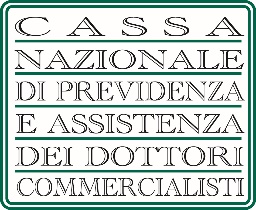 SCHEMA DI CONTRATTOPER LA FORNITURA DI PRODOTTI E SERVIZIDI INSTALLAZIONE, CONFIGURAZIONE, MANUTENZIONE PER L’AGGIORNAMENTO DELLE RETI LAN E WI-FIper la sede della CNPADC sita in Roma, via Mantova, 1.CIG: 7108336070Q.tàCodice FornitoreDescrizione 45AIR-AP2802I-E-K9802.11ac W2 AP w/CA; 4x4:3; Int Ant; 2xGbE E45AIR-AP-BRACKET-1802.11n AP Low Profile Mounting Bracket (Default)45AIR-AP-T-RAIL-RCeiling Grid Clip for Aironet APs - Recessed Mount (Default)45SW2802-CAPWAP-K9Cisco Aironet 2800 Series CAPWAP Software ImageQ.tàCodice FornitoreDescrizione 20CP-8821-K9-BUNCISCO WIRELESS IP PHONE 8821 WORLD MODE, BATTERY, POWER CORD, POWER ADAPTER, AND COUNTRY CLIP20CP-DSKCH-8821-BUNCISCO WIRELESS IP PHONE 8821 & 8821-EX DESKTOP CHARGER, WITH POWER CORD, POWER ADAPTER AND COUNTRY CLIP20CP-PWR-8821-CECISCO 8821 POWER SUPPLY FOR CENTRAL EUROPE20CP-PWR-DC8821-CE=CISCO WIRELESS IP PHONE 8821 AND 8821-EX DESKTOP CHARGER POWER SUPPLY POWER SUPPLY FOR CENTRAL EUROPE, INCLUDES POWER CORD, POWER ADAPTER AND COUNTRY CLIP20CP-BATT-8821CISCO 8821 BATTERY, EXTENDEDQ.tàCodice FornitoreDescrizione 2AIR-CT5508-50-K95508 Series Controller for up to 50 APs2LIC-CT5508-BASEBase Software License2LIC-CT5508-5050 AP Base license2AIR-PWR-CORD-NAAIR Line Cord North America2SWC5500K9-80Cisco Unified Wireless Controller SW Release 8.02ISE-EXPRESS-K9Cisco ISE Express - ISE virtual machine + 150 Base LicensesQ.tàCodice FornitoreDescrizione 8SFP-10G-SR=10GBASE-SR SFP Module6GLC-SX-MMD=1000BASE-SX SFP transceiver module, MMF, 850nm, DOM8GLC-TE=1000BASE-T SFP transceiver module for Category 5 copper wireQ.tàCodice FornitoreDescrizione 2N5K-C5548UP-FANexus 5548 UP Chassis, 32 10GbE Ports, 2 PS, 2 Fans2SFP-H10GB-CU3M10GBASE-CU SFP+ Cable 3 Meter4DS-SFP-FC8G-SW8 Gbps Fibre Channel SW SFP+, LC2N5KUK9-713N1.1Nexus 5500 Base OS Software Rel 7.1(3)N1(1)2N55-M-BLNKNexus 5500 Module Blank Cover2N5548-ACC-KITNexus 5548 Chassis Accessory Kit4N55-PAC-750WNexus 5500 PS, 750W, Front to Back Airflow2N55-DL2Nexus 5548 Layer 2 Daughter Card4CAB-9K10A-EUPower Cord, 250VAC 10A CEE 7/7 Plug, EU4N5548P-FANNexus 5548P Fan Module2N5K-5548-SBUN-P1Inc L3 Base,LAN,Enhanced L2,DCNM,VM-FEX,40p Storage2N55-BAS1K9Layer 3 Base License for Nexus 5500 Platform2N5548-EL2-SSK9Nexus 5548 Enhanced Layer 2 License10N55-8P-SSK9Nexus 5500 Storage License, 8 Ports2N55-VMFEXK9Nexus 5500 series VM-FEX license2DCNM-LAN-N5K-K9DCNM for LAN Advanced Edt. for Nexus 50002N55-LAN1K9Layer 3  License for Nexus 5500 Platform2DCNM-SAN-N5K-K9DCNM for SAN License for Nexus 5000Q.tàCodice FornitoreDescrizione 4C3850-NM-2-10G=Cisco Catalyst 3850 2 x 10GE Network ModuleQ.tàCodice FornitoreDescrizione 1R-MGMT3X-N-K9Cisco Ent MGMT: Lic For PI 3.x And APIC EM Solution Apps1R-PI31-SW-K9Prime Infrastructure 3.1 Software50L-MGMT3X-AP-K9Cisco Ent MGMT: PI 3.x LF, AS & APIC-EM Lic, 1 AP14L-MGMT3X-3K-K9Cisco Ent MGMT: PI 3.x LF,AS & APIC-EM Lic, 1 Cat 3K2L-MGMT3X-ISR3-K9Cisco Ent MGMT: PI 3.x LF, AS & APIC-EM Lic, 1 ISR3K2L-MGMT3X-N5K-K9Cisco Ent MGMT: PI 3.x LF, AS Lic, 1 Nexus 5K2L-MGMT3X-US-K9Cisco Ent MGMT: PI 3.x UCS Server MGMT Lic, 1 Srv1L-MGMT3X-OPRCTR-BCisco Ent MGMT: PI 3.x Oper Cntr, BASE Lic